VEGETARIAN ARTS CAFE ASSISTANT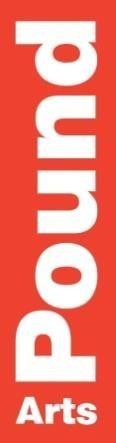 Dear ApplicantThank you for your interest in this post. Further to your enquiry please find enclosed:Job description and person specificationApplication formEqual opportunities formHow to apply:Complete application form showing how the points required in the person specification are met, and send with the completed equal opportunities form to:Caroline Green, Deputy Director, by email (preferred): caroline.green@poundarts.org.uk or post to Pound Arts, Pound Pill, Corsham, Wiltshire, SN13 9HXDeadline for applications is Monday 14th October at 09:00Interviews will be held at The Pound on Friday 18th October. We will let you know if you have been shortlisted for interview. We are unable to give feedback on unsuccessful applications at this stage.I look forward to receiving your application,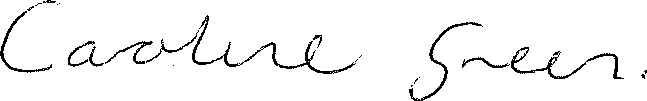 Caroline Green Deputy DirectorThe Pound Arts Trust Limited Job descriptionJob title:	VEGETARIAN ARTS CAFÉ ASSISTANT (Part-time) -  Job Objective:	To prepare, present and serve drinks, snacks and meals from a diverse vegetarian menu, ensuring all operational systems required to run the café and bar are executed in an effective manner and with the highest standards of customer service.Nature and Scope:	The Café Bar presents a friendly and welcoming environment, as an integral part of the public face of the Pound arts centre.Reporting to:	Café Bar ManagerSalary:	Up to £8.21 per hour according to age. Hours:		Immediate availability, 28 hours on a flexible rota system Contract: 	Permanent term-time only (50 weeks per year).  KEY FUNCTIONSServiceTo provide a welcoming and efficient service to members of the public, artists, hirers and promoters using and visiting The Pound, the café and gallery.To help maintain the highest standards of service and customer care within the arts centre.To establish a visible and accessible staff profile throughout the arts centre, in order to foster good relations and to provide support, advice and assistance to all visitors.To serve all catering products in line with set policies and procedures.To use initiative and creativity when preparing and presenting meals from our exciting vegetarian menu. To be able to follow guidelines and work to a high standardTo be able to work well under pressure and multitask.To maintain the expected cleanliness standards within the café and catering areas whilst following company policies and procedures.To assist with the handling of all cafe monies and daily balances (cashing up)To Assist the manager in everyday tasks such as food preparation, menu planning, event organisation etc. AdministrationTo understand and have a working knowledge of current Licensing Law, Health and Safety, Food Safety legislation and be conversant with the rules contained within. Training will be provided as required.To help maintain up to date and accurate records including stock control  and food  hygiene records.To assist with the ordering of stock, stock rotation and maintaining appropriate stock levels.To assist with the future development of the café bar.To assist with training and events planningHealth and SafetyTo ensure that the company’s Health and Safety Policy is fully promoted and arrangements have been made to carry out the policy.To be conversant in the latest developments in Health and Safety pertaining to public buildings and act upon any issues that are raised by staff or customers by liaising with the Duty House Manager and/or Café Bar Supervisor Person SpecificationEssential RequirementsExperience of working in a catering or bar environmentExcellent customer service skillsExcellent communication skillsA can-do attitude and ability to cope under pressureAbility to work independently and use own initiativeAbility to work as part of a teamReliable and trustworthy with good time-keeping skills.Desirable requirementsCIEH Level 2 Award in Food Safety in CateringBarista experienceExperience working in licensed premisesKnowledge of basic health and safety requirementsFlexibility to work additional shiftsInterest in the artsA Food Hygiene or Food Handling Certificate is required. If the successful candidate does not already hold this, you must be willing to obtain it before taking up the post.OTHER INFORMATIONAll employees have a duty under the relevant Health and Safety at Work laws to ensure their working environment is kept free of hazards that may prove injurious to themselves, their colleagues and all those engaged in cafe business as well as any visitorsAll employees have a duty to comply with The Pound arts centre's Equal Opportunities Policy in their contacts with other staff, customers and visitors.The post holder will maintain appropriate customer confidentiality information and will  be expected to comply with all aspects of the Data Protection Act.Pound Arts is committed to promoting equality of opportunity in its employment practices. In particular the company aims to ensure that no potential or actual employee receives more or less favourable treatment on the grounds of race, colour, ethnic or national origins, marital or civil partner status, sex, sexual orientation, gender reassignment, age, disability or religious beliefs.